T A B L O U Lcuprinzând cotele, valorile impozabile, nivelurile impozitelor și taxelor locale, taxele speciale și amenzile care se stabilesc, se actualizează sau se ajustează, după caz, de către Consiliul Local al Comunei Chisindia,în limitele și în condițiile Titlului IX din Legea nr. 227/2015 privind Codul fiscal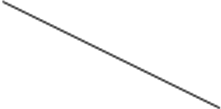 Notă:Notă:Nivelurile stabilite prin Codul Fiscal și valorile stabilite de către Consiliul local se vor indexa pentru anul 2022 cuvaloarea indicelui de inflație al anului anterior.Sancțiuni:Conform Art. 493, alin. (2) din Legea 227/2015 Codul Fiscal:Constituie contravenţii următoarele fapte, dacă nu au fost săvârşite în astfel de condiţii încât să fie considerate, potrivit legii, infracţiuni:Depunerea peste termen a declaraţiilor de impunere prevăzute la art. 461 alin. (2), (6), (7), alin. (10) lit. c), alin. (12) şi (13), art. 466 alin. (2), (5), alin. (7) lit. c), alin. (9) şi (10), art. 471 alin. (2), (4), (5) şi alin. (6) lit. b) şi c), art. 474 alin. (7) lit. c), alin. (11), art. 478 alin. (5) şi art. 483 alin. (2), din Legea nr. 227/2015 Codul Fiscal;Nedepunerea declaraţiilor de impunere prevăzute la art. 461 alin. (2), (6), (7), alin. (10) lit. c), alin. (12) şi (13), art. 466 alin. (2), (5) şi alin. (7) lit. c), alin. (9) şi (10), art. 471 alin. (2), (4), (5) şi alin. (6) lit. b) şi c), art. 474 alin. (7) lit. c), alin. (11), art. 478 alin. (5) şi art. 483 alin. (2), din Legea nr. 227/2015 Codul Fiscal;Contravenţia prevăzută la punctul 1 se sancţionează cu amendă de la 70 lei la 279 lei, iar cele de la punctul 2 cu amendăde la 79 lei la 696 lei;Încălcarea normelor tehnice privind tipărirea, înregistrarea, vânzarea, evidenţa şi gestionarea, după caz, a abonamentelor şi a biletelor de intrare la spectacole constituie contravenţie şi se sancţionează cu amendă de la 325 lei la 1578 lei;4(1)Necomunicarea informaţiilor şi a documentelor de natura celor prevăzute la art. 494 alin.(12) din Legea nr. 227/2015 Codul Fiscal în termen de cel mult 15 zile lucrătoare de la data primirii solicitării constituie contravenţie şi se sancţionează cu amendă de la 500 la 20005.În cazul persoanelor juridice, limitele minime şi maxime ale amenzilor prevăzute la punctele 3 şi 4 se majorează cu300%;6.Constatarea contravenţiilor şi aplicarea sancţiunilor se fac de către primari şi persoane împuternicite din cadrul autorităţii administraţiei publice locale;7. Limitele amenzilor prevăzute la alin. (3) și (4) se actualizează prin hotărâre a consiliilor locale conform procedurii stabilite la art. 491.((1) În cazul oricărui impozit sau oricărei taxe locale, care constă într-o anumită sumă în lei sau care este stabilită pe baza unei anumite sume în lei, sumele respective se indexează anual, până la data de 30 aprilie, de către consiliile locale, ținând cont de rata inflației pentru anul fiscal anterior, comunicată pe site-urile oficiale ale Ministerului Finanțelor Publice și Ministerului Dezvoltării Regionale și Administrației Publice.8.Contravențiilor prevăzutăe în prezentul capitol li se aplică dispozițiile Ordonanței Guvernului nr. 2/2001 privind regimul juridic al contravențiilor, aprobată cu modificările și completările ulterioare.I. Legea nr. 227/2015 privind Codul fiscal Titlul IX – Impozite și taxe localeI. Legea nr. 227/2015 privind Codul fiscal Titlul IX – Impozite și taxe localeI. Legea nr. 227/2015 privind Codul fiscal Titlul IX – Impozite și taxe localeI. Legea nr. 227/2015 privind Codul fiscal Titlul IX – Impozite și taxe localeI. Legea nr. 227/2015 privind Codul fiscal Titlul IX – Impozite și taxe localeI. Legea nr. 227/2015 privind Codul fiscal Titlul IX – Impozite și taxe localeCAPITOLUL II – IMPOZITUL PE CLĂDIRI ȘI TAXA PE CLĂDIRICAPITOLUL II – IMPOZITUL PE CLĂDIRI ȘI TAXA PE CLĂDIRICAPITOLUL II – IMPOZITUL PE CLĂDIRI ȘI TAXA PE CLĂDIRICAPITOLUL II – IMPOZITUL PE CLĂDIRI ȘI TAXA PE CLĂDIRICAPITOLUL II – IMPOZITUL PE CLĂDIRI ȘI TAXA PE CLĂDIRICAPITOLUL II – IMPOZITUL PE CLĂDIRI ȘI TAXA PE CLĂDIRIArt. 457 alin. (1)COTELE STABILITE PRIN CODUL FISCALPENTRU ANUL 2022COTELE STABILITE PRIN CODUL FISCALPENTRU ANUL 2022COTA STABILITĂ DE CONSILIUL LOCALPENTRU ANUL 2022COTA STABILITĂ DE CONSILIUL LOCALPENTRU ANUL 2022COTA STABILITĂ DE CONSILIUL LOCALPENTRU ANUL 2022Cota impozitului pentru clădirile rezidențiale și clădirile anexă aflate în proprietatea persoanelor fizice0,08% - 0,2%0,08% - 0,2%0,20,2Art. 457 alin. (2)	- lei/m² -Art. 457 alin. (2)	- lei/m² -Art. 457 alin. (2)	- lei/m² -Art. 457 alin. (2)	- lei/m² -Art. 457 alin. (2)	- lei/m² -Art. 457 alin. (2)	- lei/m² -Tipul clădiriiVALORILE STABILITE PRIN CODUL FISCAL PENTRU ANUL 2022VALORILE STABILITE PRIN CODUL FISCAL PENTRU ANUL 2022VALORILE STABILITE DE CONSILIUL LOCAL PENTRU ANUL 2022VALORILE STABILITE DE CONSILIUL LOCAL PENTRU ANUL 2022VALORILE STABILITE DE CONSILIUL LOCAL PENTRU ANUL 2022Tipul clădiriiValoarea impozabilăValoarea impozabilăValoarea impozabilăValoarea impozabilăValoarea impozabilăTipul clădiriiCu instalații de apă, canalizare, electrice și încălzire (condițiicumulative)Fără instalații de apă, canalizare, electricitate sau încălzireCu instalații de apă, canalizare, electrice și încălzire (condițiicumulative)Cu instalații de apă, canalizare, electrice și încălzire (condițiicumulative)Fără instalații de apă, canalizare, electrice sau încălzireA. Clădiri cu cadre din beton armat sau cu pereți exteriori din cărămidă arsă sau din orice alte materiale rezultate în urma unui tratament termic și/sau chimic1.0006001.0001.000600B. Clădiri cu pereți exteriori din lemn, din piatră naturală, din cărămidă nearsă, din vălătuci, sau din orice alte materiale nesupuse unui tratament termic și/sau chimic300200300200C. Clădire-anexă cu cadre din beton armat sau cu pereți exteriori din cărămidă arsă sau din orice alte materiale rezultate în urma unui tratament termic și/sau chimic200175200175D. Clădire-anexă cu pereți exteriori din lemn, din piatră naturală, din cărămidă nearsă, din vălătuci, sau din orice alte materiale nesupuse unui tratament termic și/sau chimic1257512575COTELE STABILITE PRIN CODUL FISCALPENTRU ANUL 2022COTA STABILITĂ DE CONSILIUL LOCALPENTRU ANUL 2022Art. 458 alin. (1)Cota impozitului pentru clădirile nerezidențiale aflate în proprietatea persoanelor persoanelor fizice0,2% - 1,3%1%Art. 460 alin. (1)Cota impozitului/taxei pe clădirile rezidențiale deținute de persoanele juridice0,08% - 0,2%0.1%Art. 460 alin. (2)Cota impozitului/taxei pentru clădirile nerezidențiale aflate în proprietatea sau deținute de persoanele juridice0,2% - 1,3%1%Art. 460 alin. (8)Cota impozitului/taxei pentru clădirilenereevaluate în ultimii5 ani5%5%Art. 462 alin. (2) BONIFICAȚIE0% - 10%10%CAPITOLUL III - IMPOZITUL PE TEREN ȘI TAXA PE TERENCAPITOLUL III - IMPOZITUL PE TEREN ȘI TAXA PE TERENCAPITOLUL III - IMPOZITUL PE TEREN ȘI TAXA PE TERENCAPITOLUL III - IMPOZITUL PE TEREN ȘI TAXA PE TERENCAPITOLUL III - IMPOZITUL PE TEREN ȘI TAXA PE TERENCAPITOLUL III - IMPOZITUL PE TEREN ȘI TAXA PE TERENCAPITOLUL III - IMPOZITUL PE TEREN ȘI TAXA PE TERENCAPITOLUL III - IMPOZITUL PE TEREN ȘI TAXA PE TERENCAPITOLUL III - IMPOZITUL PE TEREN ȘI TAXA PE TERENCAPITOLUL III - IMPOZITUL PE TEREN ȘI TAXA PE TERENCAPITOLUL III - IMPOZITUL PE TEREN ȘI TAXA PE TERENCAPITOLUL III - IMPOZITUL PE TEREN ȘI TAXA PE TERENCAPITOLUL III - IMPOZITUL PE TEREN ȘI TAXA PE TERENCAPITOLUL III - IMPOZITUL PE TEREN ȘI TAXA PE TERENCAPITOLUL III - IMPOZITUL PE TEREN ȘI TAXA PE TERENCAPITOLUL III - IMPOZITUL PE TEREN ȘI TAXA PE TERENCAPITOLUL III - IMPOZITUL PE TEREN ȘI TAXA PE TERENCAPITOLUL III - IMPOZITUL PE TEREN ȘI TAXA PE TERENCAPITOLUL III - IMPOZITUL PE TEREN ȘI TAXA PE TERENCAPITOLUL III - IMPOZITUL PE TEREN ȘI TAXA PE TERENCAPITOLUL III - IMPOZITUL PE TEREN ȘI TAXA PE TERENArt. 465 alin. (2)	-lei/haArt. 465 alin. (2)	-lei/haArt. 465 alin. (2)	-lei/haArt. 465 alin. (2)	-lei/haArt. 465 alin. (2)	-lei/haArt. 465 alin. (2)	-lei/haArt. 465 alin. (2)	-lei/haArt. 465 alin. (2)	-lei/haArt. 465 alin. (2)	-lei/haArt. 465 alin. (2)	-lei/haArt. 465 alin. (2)	-lei/haArt. 465 alin. (2)	-lei/haArt. 465 alin. (2)	-lei/haArt. 465 alin. (2)	-lei/haArt. 465 alin. (2)	-lei/haArt. 465 alin. (2)	-lei/haArt. 465 alin. (2)	-lei/haArt. 465 alin. (2)	-lei/haArt. 465 alin. (2)	-lei/haArt. 465 alin. (2)	-lei/haArt. 465 alin. (2)	-lei/haZona	în cadrul localitățiiZona	în cadrul localitățiiNIVELURILE STABILITE PRIN CODUL FISCAL PENTRUANUL 2022NIVELURILE STABILITE PRIN CODUL FISCAL PENTRUANUL 2022NIVELURILE STABILITE PRIN CODUL FISCAL PENTRUANUL 2022NIVELURILE STABILITE PRIN CODUL FISCAL PENTRUANUL 2022NIVELURILE STABILITE PRIN CODUL FISCAL PENTRUANUL 2022NIVELURILE STABILITE PRIN CODUL FISCAL PENTRUANUL 2022NIVELURILE STABILITE PRIN CODUL FISCAL PENTRUANUL 2022NIVELURILE STABILITE PRIN CODUL FISCAL PENTRUANUL 2022NIVELURILE STABILITE PRIN CODUL FISCAL PENTRUANUL 2022NIVELURILE STABILITE PRIN CODUL FISCAL PENTRUANUL 2022NIVELURILE STABILITE DE CONSILIUL LOCALPENTRU ANUL 2022NIVELURILE STABILITE DE CONSILIUL LOCALPENTRU ANUL 2022NIVELURILE STABILITE DE CONSILIUL LOCALPENTRU ANUL 2022NIVELURILE STABILITE DE CONSILIUL LOCALPENTRU ANUL 2022NIVELURILE STABILITE DE CONSILIUL LOCALPENTRU ANUL 2022NIVELURILE STABILITE DE CONSILIUL LOCALPENTRU ANUL 2022NIVELURILE STABILITE DE CONSILIUL LOCALPENTRU ANUL 2022NIVELURILE STABILITE DE CONSILIUL LOCALPENTRU ANUL 2022NIVELURILE STABILITE DE CONSILIUL LOCALPENTRU ANUL 2022Zona	în cadrul localitățiiZona	în cadrul localitățiiNivelurile impozitului/taxei, pe ranguri de localitățiNivelurile impozitului/taxei, pe ranguri de localitățiNivelurile impozitului/taxei, pe ranguri de localitățiNivelurile impozitului/taxei, pe ranguri de localitățiNivelurile impozitului/taxei, pe ranguri de localitățiNivelurile impozitului/taxei, pe ranguri de localitățiNivelurile impozitului/taxei, pe ranguri de localitățiNivelurile impozitului/taxei, pe ranguri de localitățiNivelurile impozitului/taxei, pe ranguri de localitățiNivelurile impozitului/taxei, pe ranguri de localitățiNivelurile impozitului/taxei, pe ranguri de localitățiNivelurile impozitului/taxei, pe ranguri de localitățiNivelurile impozitului/taxei, pe ranguri de localitățiNivelurile impozitului/taxei, pe ranguri de localitățiNivelurile impozitului/taxei, pe ranguri de localitățiNivelurile impozitului/taxei, pe ranguri de localitățiNivelurile impozitului/taxei, pe ranguri de localitățiNivelurile impozitului/taxei, pe ranguri de localitățiNivelurile impozitului/taxei, pe ranguri de localitățiZona	în cadrul localitățiiZona	în cadrul localității0IIIIIIIIIIIVIVVV0IIIIIIIIIIIIVCHISINDIAIVCHISINDIAVPAIUSENIVASOAIAAA8.282 - 20.7066.878 -17.1946.878 -17.1946.042 -15.1065.236 -13.0905.236 -13.090711 -1.788711 -1.788569 -1.422569 -1.4221.5001.500BB6.878 - 17.1945.199 -12.9985.199 -12.9984.215 -10.5383.558 -8.8943.558 -8.894569 -1.422569 -1.422427 -1.068427 -1.068800CC5.199 -12.9983.558 -8.8943.558 -8.8942.668-6.6701.690 -4.2261.690 -4.226427 -1.068427 -1.068284 -710284 -710DD3.558 -8.8941.690 -4.2261.690 -4.2261.410-3.526984 -2.439984 -2.439278 - 696278 - 696142 -356142 -356Art. 465 alin. (4)	-lei/haArt. 465 alin. (4)	-lei/haArt. 465 alin. (4)	-lei/haArt. 465 alin. (4)	-lei/haArt. 465 alin. (4)	-lei/haArt. 465 alin. (4)	-lei/haArt. 465 alin. (4)	-lei/haArt. 465 alin. (4)	-lei/haArt. 465 alin. (4)	-lei/haArt. 465 alin. (4)	-lei/haArt. 465 alin. (4)	-lei/haArt. 465 alin. (4)	-lei/haArt. 465 alin. (4)	-lei/haArt. 465 alin. (4)	-lei/haArt. 465 alin. (4)	-lei/haArt. 465 alin. (4)	-lei/haArt. 465 alin. (4)	-lei/haArt. 465 alin. (4)	-lei/haArt. 465 alin. (4)	-lei/haArt. 465 alin. (4)	-lei/haArt. 465 alin. (4)	-lei/haNIVELURILE STABILITE PRIN CODUL FISCAL PENTRU ANUL 2022NIVELURILE STABILITE PRIN CODUL FISCAL PENTRU ANUL 2022NIVELURILE STABILITE PRIN CODUL FISCAL PENTRU ANUL 2022NIVELURILE STABILITE PRIN CODUL FISCAL PENTRU ANUL 2022NIVELURILE STABILITE PRIN CODUL FISCAL PENTRU ANUL 2022NIVELURILE STABILITE PRIN CODUL FISCAL PENTRU ANUL 2022NIVELURILE STABILITE PRIN CODUL FISCAL PENTRU ANUL 2022NIVELURILE STABILITE PRIN CODUL FISCAL PENTRU ANUL 2022NIVELURILE STABILITE DE CONSILIUL LOCAL PENTRU ANUL 2022NIVELURILE STABILITE DE CONSILIUL LOCAL PENTRU ANUL 2022NIVELURILE STABILITE DE CONSILIUL LOCAL PENTRU ANUL 2022NIVELURILE STABILITE DE CONSILIUL LOCAL PENTRU ANUL 2022NIVELURILE STABILITE DE CONSILIUL LOCAL PENTRU ANUL 2022NIVELURILE STABILITE DE CONSILIUL LOCAL PENTRU ANUL 2022NIVELURILE STABILITE DE CONSILIUL LOCAL PENTRU ANUL 2022NIVELURILE STABILITE DE CONSILIUL LOCAL PENTRU ANUL 2022NIVELURILE STABILITE DE CONSILIUL LOCAL PENTRU ANUL 2022Nr.crt..	Zona.	ZonaNIVELURILE STABILITE PRIN CODUL FISCAL PENTRU ANUL 2022NIVELURILE STABILITE PRIN CODUL FISCAL PENTRU ANUL 2022NIVELURILE STABILITE PRIN CODUL FISCAL PENTRU ANUL 2022NIVELURILE STABILITE PRIN CODUL FISCAL PENTRU ANUL 2022NIVELURILE STABILITE PRIN CODUL FISCAL PENTRU ANUL 2022NIVELURILE STABILITE PRIN CODUL FISCAL PENTRU ANUL 2022NIVELURILE STABILITE PRIN CODUL FISCAL PENTRU ANUL 2022NIVELURILE STABILITE PRIN CODUL FISCAL PENTRU ANUL 2022NIVELURILE STABILITE DE CONSILIUL LOCAL PENTRU ANUL 2022NIVELURILE STABILITE DE CONSILIUL LOCAL PENTRU ANUL 2022NIVELURILE STABILITE DE CONSILIUL LOCAL PENTRU ANUL 2022NIVELURILE STABILITE DE CONSILIUL LOCAL PENTRU ANUL 2022NIVELURILE STABILITE DE CONSILIUL LOCAL PENTRU ANUL 2022NIVELURILE STABILITE DE CONSILIUL LOCAL PENTRU ANUL 2022NIVELURILE STABILITE DE CONSILIUL LOCAL PENTRU ANUL 2022NIVELURILE STABILITE DE CONSILIUL LOCAL PENTRU ANUL 2022NIVELURILE STABILITE DE CONSILIUL LOCAL PENTRU ANUL 2022CategoriaCategoriade folosințăde folosințăAAABBCCDAAABBCCDD1Teren arabilTeren arabilTeren arabil28282821211919152828282121191915152PășunePășunePășune21212119191515132121211919151513133FâneațăFâneațăFâneață21212119191515132121211919151513134VieVieVie46464635352828194646463535282819195LivadăLivadăLivadă53535346463535285353534646353528286Pădure sau alt teren cu vegetație forestierăPădure sau alt teren cu vegetație forestierăPădure sau alt teren cu vegetație forestieră28282821211919152828282121191915157Teren cu apeTeren cu apeTeren cu ape1515151313880151515131388008Drumuri și căi ferateDrumuri și căi ferateDrumuri și căi ferate000000000000000009Neproductiv00000000Art. 465 alin. (7)	- lei/ha -Art. 465 alin. (7)	- lei/ha -Art. 465 alin. (7)	- lei/ha -Art. 465 alin. (7)	- lei/ha -Art. 465 alin. (7)	- lei/ha -Categoria de folosințăCategoria de folosințăCategoria de folosințăNIVELURILE STABILITE PRIN CODUL FISCAL PENTRU ANUL 2022NIVELURILE STABILITE DE CONSILIUL LOCAL PENTRU ANUL 20221Teren cu construcțiiTeren cu construcții22 - 31282Teren arabilTeren arabil42 - 50463PășunePășune20 - 28244FâneațăFâneață20 - 28255Vie pe rod, alta decât cea prevăzută la nr. crt. 5.1Vie pe rod, alta decât cea prevăzută la nr. crt. 5.148 - 55505.1Vie până la intrarea pe rodVie până la intrarea pe rod006Livadă pe rod, alta decât cea prevăzută la nr. crt. 6.1Livadă pe rod, alta decât cea prevăzută la nr. crt. 6.148 - 56506.1Livadă până la intrarea pe rodLivadă până la intrarea pe rod007Pădure sau alt teren cu vegetație forestieră, cu excepția celui prevăzut la nr. crt. 7.1Pădure sau alt teren cu vegetație forestieră, cu excepția celui prevăzut la nr. crt. 7.18 - 16 167.1Pădure în vârstă de până la 20 de ani și pădure cu rol de protecțiePădure în vârstă de până la 20 de ani și pădure cu rol de protecție008Teren cu apă, altul decât cel cu amenajări piscicoleTeren cu apă, altul decât cel cu amenajări piscicole1 - 658.1Teren cu amenajări piscicoleTeren cu amenajări piscicole26 - 34329Drumuri și căi ferateDrumuri și căi ferate0010Teren neproductivTeren neproductiv00Art. 467 alin. (2)BONIFICAȚIEArt. 467 alin. (2)BONIFICAȚIECOTELE STABILITE PRIN CODUL FISCAL PENTRU ANUL 2022COTELE STABILITE PRIN CODUL FISCAL PENTRU ANUL 2022COTA STABILITĂ DE CONSILIUL LOCAL PENTRU ANUL 2022Art. 467 alin. (2)BONIFICAȚIEArt. 467 alin. (2)BONIFICAȚIE0%- 10%0%- 10%10%CAPITOLUL IV - IMPOZITUL PE MIJLOACELE DE TRANSPORTCAPITOLUL IV - IMPOZITUL PE MIJLOACELE DE TRANSPORTCAPITOLUL IV - IMPOZITUL PE MIJLOACELE DE TRANSPORTCAPITOLUL IV - IMPOZITUL PE MIJLOACELE DE TRANSPORTArt. 470 alin. (2)Art. 470 alin. (2)Art. 470 alin. (2)Art. 470 alin. (2)Nr. crt.Mijloace de transport cu tracțiune mecanicăNIVELURILE STABILITE PRIN CODUL FISCAL PENTRU ANUL 2022NIVELURILE STABILITE DE CONSILIUL LOCAL PENTRU ANUL 2022Nr. crt.Mijloace de transport cu tracțiune mecanicăLei/200 cm³ sau fracțiune din aceastaLei/200 cm³ sau fracțiune din aceastaI. Vehicule înmatriculate (lei/200 cm³ sau fracțiune din aceasta)I. Vehicule înmatriculate (lei/200 cm³ sau fracțiune din aceasta)I. Vehicule înmatriculate (lei/200 cm³ sau fracțiune din aceasta)I. Vehicule înmatriculate (lei/200 cm³ sau fracțiune din aceasta)1Motociclete, tricicluri, cvadricicluri și autoturisme cucapacitatea cilindrică de până la 1.600 cm3, inclusiv882Motociclete, tricicluri și cvadricicluri cu capacitatea cilindrică de peste 1.600 cm3993Autoturisme cu capacitatea cilindrică între 1.601 cm3 și2.000 cm3 inclusiv18184Autoturisme cu capacitatea cilindrică între 2.001 cm3 și2.600 cm3 inclusiv72725Autoturisme cu capacitatea cilindrică între 2.601 cm3 și3.000 cm3 inclusiv1441446Autoturisme cu capacitatea cilindrică de peste 3.001 cm32902907Autobuze, autocare, microbuze24248Alte vehicule cu tracțiune mecanică cu masa totală maximă autorizată de până la 12 tone, inclusiv30309Tractoare înmatriculate1818II. Vehicule înregistrateII. Vehicule înregistrateII. Vehicule înregistrateII. Vehicule înregistrateNIVELURILE STABILITE PRIN CODUL FISCALPENTRU ANUL 2022NIVELURILE STABILITE DE CONSILIUL LOCALPENTRU ANUL 20221. Vehicule cu capacitate cilindrică1. Vehicule cu capacitate cilindrică- lei/200 cm3 -*- lei/200 cm3 -*1.1 vehicule înregistrate cu capacitate cilindrică < 4.800 cm31.1 vehicule înregistrate cu capacitate cilindrică < 4.800 cm32 - 431.2 vehicule înregistrate cu capacitate cilindrică > 4.800 cm31.2 vehicule înregistrate cu capacitate cilindrică > 4.800 cm34 - 652. Vehicule fără capacitate cilindrică evidențiată2. Vehicule fără capacitate cilindrică evidențiată50-150 lei/an100* grupa de 200 cm3 sau fracțiune din aceasta* grupa de 200 cm3 sau fracțiune din aceastaArt. 470 alin.(3 )Art. 470 alin.(3 )COTELE STABILITE PRIN CODUL FISCALPENTRU ANUL 2022COTA STABILITĂ DE CONSILIUL LOCAL PENTRUANUL 2022MIJLOACE DE TRANSPORT HIBRIDE MIJLOACE DE TRANSPORT HIBRIDE  Minim 50%50%Art. 470 alin. (5)Art. 470 alin. (5)Art. 470 alin. (5)Art. 470 alin. (5)Art. 470 alin. (5)Art. 470 alin. (5)Art. 470 alin. (5)Numărul de axe și greutatea brută încărcată maximă admisăNumărul de axe și greutatea brută încărcată maximă admisăNumărul de axe și greutatea brută încărcată maximă admisăNIVELURILE STABILITE PRIN CODUL FISCAL PENTRU ANUL 2022Impozitul (în lei/an)NIVELURILE STABILITE PRIN CODUL FISCAL PENTRU ANUL 2022Impozitul (în lei/an)NIVELURILE STABILITE DE CONSILIUL LOCAL PENTRU ANUL 2022Impozitul (în lei/an)NIVELURILE STABILITE DE CONSILIUL LOCAL PENTRU ANUL 2022Impozitul (în lei/an)Numărul de axe și greutatea brută încărcată maximă admisăNumărul de axe și greutatea brută încărcată maximă admisăNumărul de axe și greutatea brută încărcată maximă admisăAx(e) motor(oare) cu sistem de suspensie pneumatică sau echivalentele recunoscuteAlte sisteme de suspensie pentru axele motoareAx(e) motor(oare) cu sistem de suspensie pneumatică sau echivalentele recunoscuteAlte sisteme de suspensie pentru axele motoareIdouă axedouă axedouă axedouă axedouă axedouă axe1Masa de cel puțin 12 tone, dar mai mică de 13 tone014201422Masa de cel puțin 13 tone, dar maimică de 14 tone1423951423953Masa de cel puțin 14 tone, dar mai mică de 15 tone3955553955554Masa de cel puțin 15 tone, dar maimică de 18 tone5551.2575551.2575Masa de cel puțin 18 tone5551.2575551.257II3 axe3 axe3 axe3 axe3 axe3 axe1Masa de cel puțin 15 tone, dar mai mică de 17 tone1422481422482Masa de cel puțin 17 tone, dar mai mică de 19 tone2485092485093Masa de cel puțin 19 tone, dar mai mică de 21 tone5096615096614Masa de cel puțin 21 tone, dar maimică de 23 tone6611.0196611.0195Masa de cel puțin 23 tone, dar maimică de 25 tone1.0191.5831.0191.5836Masa de cel puțin 25 tone, dar maimică de 26 tone1.0191.5831.0191.5837Masa de cel puțin 26 tone1.0191.5831.0191.583III4 axe4 axe4 axe4 axe4 axe4 axe1Masa de cel puțin 23 tone, dar maimică de 25 tone6616706616702Masa de cel puțin 25 tone, dar maimică de 27 tone6701.0466701.0463Masa de cel puțin 27 tone, dar mai mică de 29 tone1.0461.6611.0461.6614Masa de cel puțin 29 tone, dar maimică de 31 tone1.6612.4641.6612.4645Masa de cel puțin 31 tone, dar maimică de 32 tone1.6612.4641.6612.4646Masa de cel puțin 32 tone1.6612.4641.6612.464Art. 470 alin. (6)Art. 470 alin. (6)Art. 470 alin. (6)Art. 470 alin. (6)Art. 470 alin. (6)Art. 470 alin. (6)Art. 470 alin. (6)Numărul de axe și greutatea brută încărcată maximă admisăNumărul de axe și greutatea brută încărcată maximă admisăNumărul de axe și greutatea brută încărcată maximă admisăNIVELURILE STABILITE PRIN CODUL FISCAL PENTRU ANUL 2022Impozitul (în lei/an)NIVELURILE STABILITE PRIN CODUL FISCAL PENTRU ANUL 2022Impozitul (în lei/an)NIVELURILE STABILITE DE CONSILIUL LOCAL PENTRU ANUL 2022Impozitul (în lei/an)NIVELURILE STABILITE DE CONSILIUL LOCAL PENTRU ANUL 2022Impozitul (în lei/an)Numărul de axe și greutatea brută încărcată maximă admisăNumărul de axe și greutatea brută încărcată maximă admisăNumărul de axe și greutatea brută încărcată maximă admisăAx(e) motor(oare) cu sistem de suspensie pneumatică sau un echivalentele recunoscutealte sisteme de suspensie pentru axele motoareAx(e) motor(oare) cu sistem de suspensie pneumatică sau un echivalentele recunoscute,majoratealte sisteme de suspensie pentru axele motoare, majorateI2 + 1 axe2 + 1 axe2 + 1 axe2 + 1 axe2 + 1 axe2 + 1 axe1Masa de cel puțin 12 tone, dar mai mică de 14 tone00002Masa de cel puțin 14 tone, dar mai mică de 16 tone00003Masa de cel puțin 16 tone, dar mai mică de 18 tone0640644Masa de cel puțin 18 tone, dar mai mică de 20 tone64147641475Masa de cel puțin 20 tone, dar maimică de 22 tone1473441473446Masa de cel puțin 22 tone, dar maimică de 23 tone3444453444457Masa de cel puțin 23 tone, dar maimică de 25 tone4458034458038Masa de cel puțin 25 tone, dar mai mică de 28 tone8031.4088031.4089Masa de cel puțin 28 tone8031.4088031.408II2 + 2 axe2 + 2 axe2 + 2 axe2 + 2 axe2 + 2 axe2 + 2 axe1Masa de cel puțin 23 tone, dar mai mică de 25 tone1383211383212Masa de cel puțin 25 tone, dar mai mică de 26 tone3215283215283Masa de cel puțin 26 tone, dar mai mică de 28 tone5287755287754Masa de cel puțin 28 tone, dar mai mică de 29 tone7759367759365Masa de cel puțin 29 tone, dar mai mică de 31 tone9361.5379361.5376Masa de cel puțin 31 tone, dar maimică de 33 tone1.5372.1331.5372.1337Masa de cel puțin 33 tone, dar mai mică de 36 tone2.1333.2392.1333.2398Masa de cel puțin 36 tone, dar mai mică de 38 tone2.1333.2392.1333.2399Masa de cel puțin 38 tone2.1333.2392.1333.239III2 + 3 axe2 + 3 axe2 + 3 axe2 + 3 axe2 + 3 axe2 + 3 axe1Masa de cel puțin 36 tone, dar mai mică de 38 tone1.6982.3631.6982.3632Masa de cel puțin 38 tone, dar mai mică de 40 tone2.3633.2112.3633.2113Masa de cel puțin 40 tone2.3633.2112.3633.211iV3 + 2 axe3 + 2 axe3 + 2 axe3 + 2 axe3 + 2 axe3 + 2 axe1Masa de cel puțin 36 tone, dar maimică de 38 tone1.5002.0831.5002.0832Masa de cel puțin 38 tone, dar maimică de 40 tone2.0832.8812.0832.8813Masa de cel puțin 40 tone, dar maimică de 44 tone2.8814.2622.8814.2624Masa de cel puțin 44 tone2.8814.2622.8814.262V3 + 3 axe3 + 3 axe3 + 3 axe3 + 3 axe3 + 3 axe3 + 3 axe1Masa de cel puțin 36 tone, dar maimică de 38 tone8531.0328531.0322Masa de cel puțin 38 tone, dar maimică de 40 tone1.0321.5421.0321.5423Masa de cel puțin 40 tone, dar maimică de 44 tone1.5422.4541.5422.4544Masa de cel puțin 44 tone1.5422.4541.5422.454Art. 470 alin. (7) Remorci, semiremorci sau ruloteArt. 470 alin. (7) Remorci, semiremorci sau ruloteArt. 470 alin. (7) Remorci, semiremorci sau ruloteArt. 470 alin. (7) Remorci, semiremorci sau ruloteMasa totală maximă autorizatăNIVELURILE STABILITE PRIN CODUL FISCALPENTRU ANUL 2022NIVELURILE STABILITE PRIN CODUL FISCALPENTRU ANUL 2022NIVELURILE STABILITE DE CONSILIUL LOCALPENTRU ANUL 2022Masa totală maximă autorizatăImpozit - lei -Impozit - lei -Impozit - lei -a. Până la 1 tonă, inclusiv999b. Peste 1 tonă, dar nu mai mult de 3 tone343434c. Peste 3 tone, dar nu mai mult de 5 tone525252d. Peste 5 tone6464               64Art. 470 alin. (8) Mijloace de transport pe apăArt. 470 alin. (8) Mijloace de transport pe apăArt. 470 alin. (8) Mijloace de transport pe apăArt. 470 alin. (8) Mijloace de transport pe apă1. Luntre, bărci fără motor, folosite pentru pescuitși uz personal1. Luntre, bărci fără motor, folosite pentru pescuitși uz personal21212. Bărci fără motor, folosite în alte scopuri2. Bărci fără motor, folosite în alte scopuri56563. Bărci cu motor3. Bărci cu motor2102104. Nave de sport și agrement4. Nave de sport și agrement0 – 119911995. Scutere de apă5. Scutere de apă2102106. Remorchere și împingătoare:6. Remorchere și împingătoare:XXa) până la 500 CP, inclusiva) până la 500 CP, inclusiv559559b) peste 500 CP și până la 2000 CP, inclusiv909909c) peste 2000 CP și până la 4000 CP, inclusiv13981398d) peste 4000 CP2.23722377. Vapoare - pentru fiecare 1000 tdw sau fracțiunedin acesta1821828. Ceamuri, șlepuri și barje fluviale:XXa) cu capacitatea de încărcare până la 1500 de tone,inclusiv182182b) cu capacitatea de încărcare de peste 1500 detone și până la 3000 de tone, inclusiv280280c) cu capacitatea de încărcare de peste 3000 detone490490Art. 472 alin. (2) ) BONIFICAȚIECOTELE STABILITE PRIN CODUL FISCAL PENTRU ANUL 2022COTA STABILITĂ DE CONSILIUL LOCAL PENTRU ANUL2022Art. 472 alin. (2) ) BONIFICAȚIE0% - 10%10%CAPITOLUL V – TAXA PENTRU ELIBERAREA CERTIFICATELOR DE URBANISM, A AUTORIZAȚIILOR DE CONSTRUIRE ȘI A ALTOR AVIZE ȘI AUTORIZAȚIICAPITOLUL V – TAXA PENTRU ELIBERAREA CERTIFICATELOR DE URBANISM, A AUTORIZAȚIILOR DE CONSTRUIRE ȘI A ALTOR AVIZE ȘI AUTORIZAȚIICAPITOLUL V – TAXA PENTRU ELIBERAREA CERTIFICATELOR DE URBANISM, A AUTORIZAȚIILOR DE CONSTRUIRE ȘI A ALTOR AVIZE ȘI AUTORIZAȚIIArt. 474 alin. (1)Taxa pentru eliberarea certificatului de urbanism, în mediul urbanNIVELURILE STABILITE PRIN CODUL FISCAL PENTRU ANUL 2022NIVELURILE STABILITE DE CONSILIUL LOCAL PENTRU ANUL 2022Suprafața pentru   care   se   obține   certificatul   deurbanism- lei -- lei -a) până la 150 m² inclusiv5– 66b) între 151 și 250 m² inclusiv6 - 77c) între 251 și 500 m² inclusiv7-99d) între 501 și 750 m² inclusiv9- 1212e) între 751 și 1.000 m² inclusiv12-1414f) peste 1.000 m²14+ 0,01 lei/m2, pentru fiecare m2 caredepășește 1.000 m214 + 0,01 lei/m2, pentru fiecare m2 care depășește1.000 m2Art. 474 alin. (4)Taxa pentru avizarea certificatului de urbanism0 - 1510Art. 474 alin. (10)Taxa pentru eliberarea autorizației de foraje sau excavări0 - 1510,00Art. 474 alin. (14)Taxa pentru autorizarea amplasării de chioșcuri, containere, tonete, cabine, spații de expunere, corpuri și panouri de afișaj, firme și reclame situate pe căile și în spațiile publice0 - 88,00Art. 474 alin. (15)Taxa pentru eliberarea unei autorizații privind lucrările de racorduri și branșamente0 – 1313,00Art. 474 alin. (16)Taxa pentru eliberarea certificatului de nomenclatură stradală și adresă99,00Art. 475 alin. (1)Taxa pentru eliberarea autorizațiilor sanitare de funcționare0 - 2020,00Art. 475 alin. (2)Taxele pentru eliberarea atestatului de producător,respectiv	pentru	eliberarea	carnetului	de comercializare a produselor din sectorul agricol0 – 8050,00Art. 475 alin. (3) lit. a)Taxa pentru eliberarea/vizarea anuală a autorizației privind desfășurarea activității de alimentație publică pentru o suprafață de până la 500 m2, inclusiv0 – 4000Art. 475 alin. (3) lit. a)Taxa pentru eliberarea/vizarea anuală a autorizației privind desfășurarea activității de alimentație publică pentru o suprafață de până la 500 m2, inclusiv0 – 4000Art. 475 alin. (3) lit. a)Taxa pentru eliberarea/vizarea anuală a autorizației privind desfășurarea activității de alimentație publică pentru o suprafață de până la 500 m2, inclusiv0 – 4000Art. 475 alin. (3) lit. a)Taxa pentru eliberarea/vizarea anuală a autorizației privind desfășurarea activității de alimentație publică pentru o suprafață de până la 500 m2, inclusiv0 – 40001000Art. 475 alin. (3) lit. b)Taxa pentru eliberarea/vizarea anuală a autorizației privind desfășurarea activității de alimentație publică pentru o suprafață mai mare de 500 m20- 8000     Art. 475 alin. (3) lit. b)Taxa pentru eliberarea/vizarea anuală a autorizației privind desfășurarea activității de alimentație publică pentru o suprafață mai mare de 500 m20- 8000     Art. 475 alin. (3) lit. b)Taxa pentru eliberarea/vizarea anuală a autorizației privind desfășurarea activității de alimentație publică pentru o suprafață mai mare de 500 m20- 8000     Art. 475 alin. (3) lit. b)Taxa pentru eliberarea/vizarea anuală a autorizației privind desfășurarea activității de alimentație publică pentru o suprafață mai mare de 500 m20- 8000     4000CAPITOLUL VI – TAXA PENTRU FOLOSIREA MIJLOACELOR DE RECLAMĂ ȘI PUBLICITATECAPITOLUL VI – TAXA PENTRU FOLOSIREA MIJLOACELOR DE RECLAMĂ ȘI PUBLICITATECAPITOLUL VI – TAXA PENTRU FOLOSIREA MIJLOACELOR DE RECLAMĂ ȘI PUBLICITATECAPITOLUL VI – TAXA PENTRU FOLOSIREA MIJLOACELOR DE RECLAMĂ ȘI PUBLICITATECAPITOLUL VI – TAXA PENTRU FOLOSIREA MIJLOACELOR DE RECLAMĂ ȘI PUBLICITATECAPITOLUL VI – TAXA PENTRU FOLOSIREA MIJLOACELOR DE RECLAMĂ ȘI PUBLICITATEArt. 477 alin. (5)Taxa pentru serviciile de reclamă șipublicitateCOTELE STABILITE PRIN CODUL FISCALCOTA STABILITĂ DE CONSILIUL LOCALArt. 477 alin. (5)Taxa pentru serviciile de reclamă șipublicitatePENTRU ANUL 2022PENTRU ANUL 2022Art. 477 alin. (5)Taxa pentru serviciile de reclamă șipublicitate1% - 3%1% - 3%3%3%Art. 478 alin. (2)Taxa pentru afișaj în scop de reclamă șipublicitateNIVELURILE STABILITE PRIN CODUL FISCALNIVELURILE STABILITE DE CONSILIUL LOCALArt. 478 alin. (2)Taxa pentru afișaj în scop de reclamă șipublicitatePENTRU ANUL 2022PENTRU ANUL 2022Art. 478 alin. (2)Taxa pentru afișaj în scop de reclamă șipublicitate- lei/m2 sau fracțiune de m2 -- lei/m2 sau fracțiune de m2 -- lei/m2 sau fracțiune de m2 -- lei/m2 sau fracțiune de m2 -a) în cazul unui afișaj situat în locul în carepersoana derulează o activitate economică0-320-323232b) în cazul oricărui altui panou, afișaj sau oricărei altei structuri de afișaj pentrureclamă și publicitate0-230-232323CAPITOLUL VII - IMPOZITUL PE SPECTACOLECAPITOLUL VII - IMPOZITUL PE SPECTACOLECAPITOLUL VII - IMPOZITUL PE SPECTACOLECAPITOLUL VII - IMPOZITUL PE SPECTACOLECAPITOLUL VII - IMPOZITUL PE SPECTACOLECAPITOLUL VII - IMPOZITUL PE SPECTACOLEArt. 481 alin. (2)Impozitul pe spectacoleCOTELE STABILITE PRIN CODUL FISCALCOTA STABILITĂ DE CONSILIUL LOCALArt. 481 alin. (2)Impozitul pe spectacolePENTRU ANUL 2022PENTRU ANUL 2022a) pentru spectacolul de teatru, balet, operă, operetă, concert filarmonic sau altă manifestare muzicală, prezentarea unui film la cinematograf, un spectacol de circ sau orice competiție sportivă internă sau internațională0% - 2%0% - 2%2%2%b) în   cazul   oricărei   altei   manifestăriartistice decât cele enumerate la lit. a)0% - 5%0% - 5%5%5%CAPITOLUL IX – ALTE TAXE LOCALECAPITOLUL IX – ALTE TAXE LOCALECAPITOLUL IX – ALTE TAXE LOCALECAPITOLUL IX – ALTE TAXE LOCALECAPITOLUL IX – ALTE TAXE LOCALECAPITOLUL IX – ALTE TAXE LOCALENIVELURILE STABILITE DE CONSILIUL LOCALNIVELURILE STABILITE PRIN CODUL FISCALPENTRU ANUL 2022PENTRU ANUL 2022Art. 486 alin. (4)  Taxa pentru îndeplinirea procedurii de divorț pe cale administrativă. Taxa poate fi majorată prin hotărâre a consiliului local, fără ca majorarea să poată depăși 50% din aceastăvaloare*.500500Art. 486 alin. (5)  Taxa pentru eliberarea de	copii	heliografice	de	pe	planuricadastrale sau de pe alte asemenea planuri.0 – 3232,00